Distinction entre un non- vivant , une cellule animal et une cellule végétaleSciencesPrésenté à Daniel BlaisPar : Arthur NadeauMSIESV16 septembre 2015Observation : si on a un microscope on va parler de celluleInterrogation : comment distinguer une cellule animal, une cellule végétale d’un non- vivant?Hypothèse : Je supose qu’une cellule végétale contient :Vacuole d’eauMembrane cellulosiqueChloroplasteEt a une forme rectangulaireTandis qu’une cellule animal ne contient pas l’élément ci-dessus mais elle possèdeVacuole déchetNoyauMembrane cellulaireCytoplasmeEt a une forme rondeMatériel :  microscopeobjectifManipulation :cellulepour voir plus près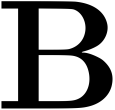 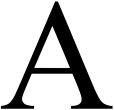 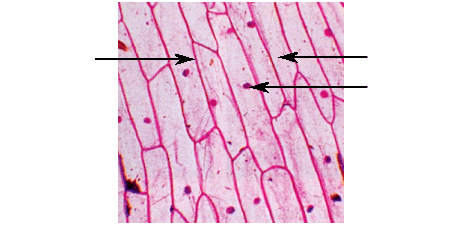 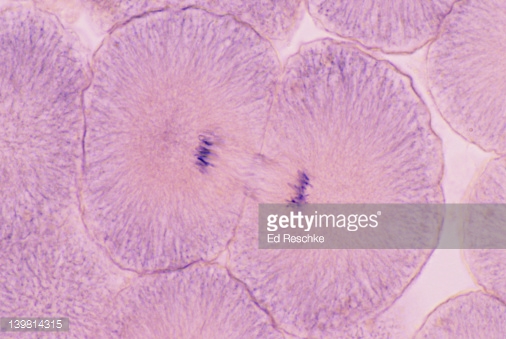 Discussion : 1 : À laide de quel appareil peut-on observer des cellule : microscope